Пресс-релизВ 2023 году услуги ПФР и ФСС в Орловской области будут оказываться в единых офисах клиентского обслуживанияПенсионный фонд России и Фонд социального страхования объединяются в единый Фонд пенсионного и социального страхования Российской Федерации (Социальный фонд России).   С 1 января 2023 года в Орловской области  все государственные услуги в области социального обеспечения, возложенные ранее на Пенсионный фонд и Фонд социального страхования, будут  оказываться в объединенных офисах клиентского обслуживания (список) - ссылка *. Также граждане могут обратиться в Фонд в электронном виде через портал Госуслуг или лично через МФЦ.  Офисы клиентского обслуживания в Орловской области будут расположены по следующим адресам:- в г. Орле и Орловском районе - г. Орел, ул. Комсомольская, 108 и ул. С. Разина, 3- в Верховском районе - п.г.т. Верховье, ул. 7 Ноября, 8- в Залегощенском районе - п.г.т. Залегощь, ул. 7 Ноября, 19- в Краснозоренском районе - п. Красная заря, ул. Ленина, 1- в Новодеревеньковском районе - п.г.т. Хомутово, ул. Ленина, 7- в Кромском районе - с.п.Стрелецкое, д. Черкасская, 34Б- в Дмитровском районе - г. Дмитровск, ул. Советская, 65 - в Троснянском районе - с. Тросна, ул. Советская, 13- в Мценском районе - г. Мценск, ул. Тургенева, 96А- в Болховском районе - г. Болхов, ул. Ленина, 4А- в Корсаковском районе - с. Корсаково, ул. Пролетарская, 16- в Новосильском районе - г. Новосиль, ул. Карла Маркса, 43 - в Ливенском районе - г. Ливны, ул. Дзержинского, 79;- в Должанском районе - п.г.т. Долгое, ул. Ленина, 14;- в Колпнянском районе - п.г.т. Колпна, ул. Торговая, 2;-  в Свердловском районе - п. Морозовский, ул. 8 Марта, 2- в Малоархангельском районе - г. Малоархангельск, ул. Карла Маркса, 67- в Покровском районе - п. Покровское ,ул. Ленина, 7- в Глазуновском районе - п.г.т. Глазуновка, ул. Ленина, 124- в Урицком районе - п.г.т. Нарышкино, ул. Ленина, 129- в Знаменском районе - с. Знаменское, ул. Ленина, 46- в Сосковском районе - с. Сосково, ул. Кооперативная, 3- в Хотынецком районе - п.г.т. Хотынец, ул. С. Поматилова, 33- в Шаблыкинском районе - п.г.т. Шаблыкино, пер. Пионерский, 1Государственное учреждение –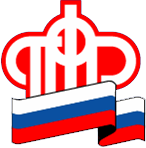 Отделение Пенсионного фонда РФ по Орловской области       302026, г. Орел, ул. Комсомольская, 108, телефон: (486-2) 72-92-41, факс 72-92-07